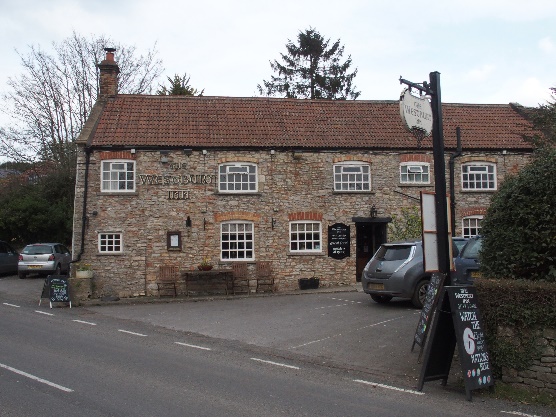 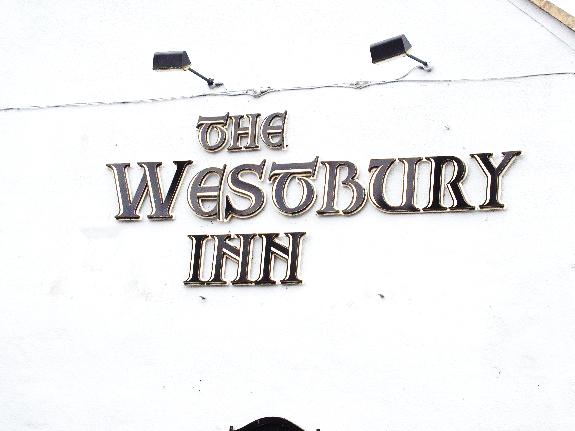 01749 870402TAKEAWAY MENU Mon.-Sat.12-2pm & 5.30-7.30pm***Menu for 25th to 31st May 2020 ***Order day before advised but try last minute orders.Self-collection via 10 minute time slots so only one person in pub at a time!Delivery can be arranged for £2.50 Westbury, Easton, Rodney and Draycott. Cheddar £3.50.    Over 70s, by arrangement, free.STARTERS           **************************                                                             Lightly dusted chiperoles with sweet chilli dip. 					£5.00Salmon and dill fishcakes with tartare sauce.  					£4.50Roasted stilton stuffed mushrooms. 							£5.00MAINS           **************************Beer battered cod, chips and peas.  						£10Wholetail scampi, chips and peas.  							£10Chicken & ham shortcrust pastry pie with veg & pots. 			£10Beef lasagne with salad and garlic bread. 					£108ozs beef burger with chips and salad. 						£10ADD Bacon £1.50   ADD Cheese £1.50Mediterranean vegetable ricotta and pasta bake with salad and garlic bread £10Poached cod with a ginger and sesame broth with broad beans, broccoli, and new pots. 											£12.50Chicken passanda with basmati rice, poppadum and mango chutney. 	£10Beef chilli enchiladas with melted cheddar and salad. 			£10Braised summer lamb with mint pesto, summer veg and new pots 	£12.50FRIDAY 29th MAY EVENING SPECIAL    Please pre-order as limited.Half Rotisserie Chicken with salad and chips 					£12.50PTO for Stop Press and Puddings.STOP PRESS!!FRIDAY 5TH JUNE 2020…PRE-ORDER ONLY North Devon Half Lobster salad with chips. 					£15Due to high demand please order earlyPUDDINGS    **************************                each   £5.00Chocolate brownie   or   Sticky toffee pudding orDate and banana bread and butter pudding orCadburys’ crunchie cheesecakeSunday roasts from 12.00 ‘til 2.30pm!  menu 5-7pmSUNDAY TRADITIONAL ROASTS    	£12.50Beef, lamb, or porkPoached salmon with lemon hollandaise.       £12.50BEER, CIDER, LAGER 4pts from £10.00DELIVERY CHARGES£2.50 to Westbury-sub-Mendip, Easton, Rodney Stoke& Draycott £3.50 to Cheddar        FREE DELIVERY to the over 70s      (also, for you, we can supply provisions and please don’t hesitate to call and speak to Andy or Ann-Marie to take your order)01749 870402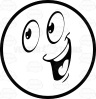 